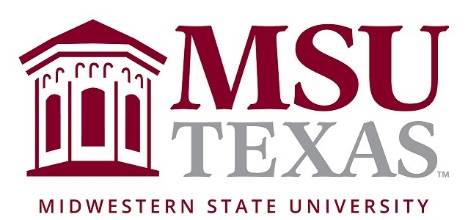 Survey American History since 1865Department of HistoryCollege of Contact InformationInstructor: Office: Office hours:Office phone: E-mail: Course Description	The instructor has designed this course first and foremost with the intention of providing her students with a basic understanding of the themes and events that dominated the American past since the Civil War.  For obvious reasons, she has not designed the course to be in anyway comprehensive, but rather foundational.  It is a course from which further exploration of this nation’s history may be launched.  In addition to providing students with a broad knowledge of US History, the course will help students critically analyze historical events.  The course design also includes interpretive techniques in an effort to help students better understand what it is that historians do.Required Book*Eric Foner, Give Me Liberty! An American History 6th ed., vol. 2Synchronous Zoom (Live)	Rather than meeting face-to-face in the classroom, this course will meet via zoom at 9:00 A.M. on Mondays, Wednesdays, and Fridays.  Here are the instructions on how to access the links to the zoom meetings: (1) On the MSU Texas Homepage, click on Login in the top left corner (2) On the drop down menu, click D2L (3) Log in using your username and password (4) Click on the 9-block square at the top of the page (5) Find our class—HIST 1233-204 Survey American History Since 1865—and click on it (6) You should then be on our class dashboard (7) Click on “Communication” (8) On the drop down menu, scroll down until you see “Zoom” and click on it (9) A link to each class day should be visible (10) When it is time for virtual class, click on the appropriately dated zoom link.Attendance Student HandbookRefer to: Academic Misconduct Policy & ProceduresGradingTable 2: ExamsWeekly QuizzesMovie Assignments*Students are expected to write two 5-6-page essays, one on The Untouchables (1987) and one on Primary Colors (1998).  Further instructions can be found on our class dashboard on D2L.  Click on “Content,” and then click on “Movie Assignment Instructions.”  In your essay, you must answer each of the questions asked.*The essays must be typed, in 12-point font, Times New Roman and double spaced.  The margins should be 1 inch on the top and bottom and 1.25 on the left and right.  Submit your movie assignments via D2L.  On our D2L class dashboard, click on “Assessments.”  Then click on “Assignments.”  You should see “The Untouchables” and “Primary Colors.”  You must submit by 11:30 P.M. on the scheduled due dates.  Note, D2L uses Turnitin to check for plagiarism.Extra Credit Make Up Work/TestsMidterm Progress ReportIn order to help students keep track of their progress toward course objectives, the instructor for this class will provide a Midterm Progress Report through each student’s WebWorld account.  All students will receive this midterm progress report.  Midterm grades will not be reported on the students’ transcript, nor will they be calculated in the cumulative GPA.  They simply give students an idea of where they stand at the midpoint of the semester.  Students earning below a C at the midway point should schedule a meeting with the instructor.Office HoursDue to the COVID-19 pandemic, rather than visiting the instructor’s office, please use the open Zoom links on D2L.  I will be available via Zoom every Tuesday and Thursday from 2:00-4:30 P.M.  If these times aren’t convenient, I am also available for Zoom appointments.  Email *Please send all emails to this email address: whitney.snow@msutexas.eduImportant DatesLast day for term schedule changes: Deadline to file for May graduation: February 15Last Day to drop with a grade of “W:” Refer to: Drops, Withdrawals & VoidDesire-to-Learn (D2L)Extensive use of the MSU D2L program is a part of this course. Each student is expected to be familiar with this program as it provides a primary source of communication regarding assignments, examination materials, and general course information. You can log into D2L through the MSU Homepage. If you experience difficulties, please contact the technicians listed for the program or contact your instructor.Instructor’s In-Class PoliciesServices for Students With Disabilities In accordance with Section 504 of the Federal Rehabilitation Act of 1973 and the Americans with Disabilities Act of 1990, Midwestern State University endeavors to make reasonable accommodations to ensure equal opportunity for qualified persons with disabilities to participate in all educational, social, and recreational programs and activities. After notification of acceptance, students requiring accommodations should make application for such assistance through Disability Support Services, located in the Clark Student Center, Room 168, (940) 397-4140. Current documentation of a disability will be required in order to provide appropriate services, and each request will be individually reviewed. For more details, please go to Disability Support Services.College PoliciesCampus Carry Rules/PoliciesRefer to: Campus Carry Rules and PoliciesNoticeChanges in the course syllabus, procedure, assignments, and schedule may be made at the discretion of the instructor.Course ScheduleFinal Exam: April 26 (take via D2L)AssignmentsPointsWeekly Quizzes25%Movie Assignment #115%Movie Assignment #215%Midterm20%Final25%GradePointsA90-100B80-89C70-79D60-69F0-59Week or ModuleReadings and other AssignmentsWeek 1Jan 11 (Mon)Jan 13 (Wed)Jan 15 (Fri)Foner, Chapter 15Quiz #1 (take via D2L by 11:30 P.M. on January 15)Week 2Jan 18 (Mon)Jan 20 (Wed)Jan 22 (Fri)Martin Luther King, Jr. DayFoner, Chapter 16Quiz #2 (take via D2L by 11:30 P.M. on January 22)Week 3 Jan 25 (Mon)Jan 27 (Wed)Jan 29 (Fri)Foner, Chapter 17Quiz #3 (take via D2L by 11:30 P.M. on January 29)Week 4Feb 1 (Mon)Feb 3 (Wed)Feb 5 (Fri)Foner, Chapter 18Quiz #4 (take via D2L by 11:30 P.M. on February 5)Week 5Feb 8 (Mon)
Feb 10 (Wed)Feb 12 (Fri)Foner, Chapter 19Iron Jawed AngelsQuiz #5 (take via D2L by 11:30 P.M. on February 12)Week 6Feb 15 (Mon)Feb 17 (Wed)Feb 19 (Fri)Foner, Chapter 20The Untouchables Due (upload to D2L by 11:30 P.M. on February 17)Quiz #6 (take via D2L by 11:30 P.M. on February 19)Week 7Feb 22 (Mon)Feb 24 (Wed)Feb 26 (Fri)Foner, Chapter 21Midterm (take via D2L by 11:30 P.M. on Feb. 24)Quiz #7 (take via D2L by 11:30 P.M. on February 26)Week 8March 1 (Mon)March 3 (Wed)March 5 (Fri)Foner, Chapter 22Quiz #8 (take via D2L by 11:30 P.M. on March 5)Week 9March 8 (Mon)
March 10 (Wed)March 12 (Fri)Foner, Chapter 23Quiz #9 (take via D2L by 11:30 P.M. on March 12)Week 10March 15 (Mon)March 17 (Wed)March 19 (Fri)Foner, Chapter 24Quiz #10 (take via D2L by 11:30 P.M. on March 19)Week 11March 22 (Mon)March 24 (Wed)March 26 (Fri)Foner, Chapter 25Primary Colors due (upload to D2L by 11:30 P.M. on March 24); Quiz #11 (take via D2L by 11:30 P.M. on March 26)Week 12March 29 (Mon)March 31 (Wed)April 2 (Fri)Ghosts of MississippiHoliday BreakWeek 13April 5 (Mon)April 7 (Wed)April 9 (Fri)Foner, Chapter 26Quiz #12 (take via D2L by 11:30 P.M. on April 9)Week 14April 12 (Mon)April 14 (Wed)April 16 (Fri)Foner, Chapter 27Quiz #13 (take via D2L by 11:30 P.M. on April 16)Week 15April 19 (Mon)April 21 (Wed)April 23 (Fri)Foner, Chapter 28Quiz #14 (take via D2L by 11:30 P.M. on April 23)